3.6 Проведение в образовательной организации во внеучебное время физкультурно-спортивных мероприятий С 2-4 декабря 2014 г. в г. Новосибирске прошел клубный турнир Ассоциации студенческих спортивных клубов России, студенты нашего Вуза приняли участие в волейболе, шахматах, бадминтону, плаванию, в сдаче нормативов АССК Авдюшенко Павел получил золотой значок, серебряные значки получили –  Тишин Александр, Дарсигов Амир, Беляева Мария. 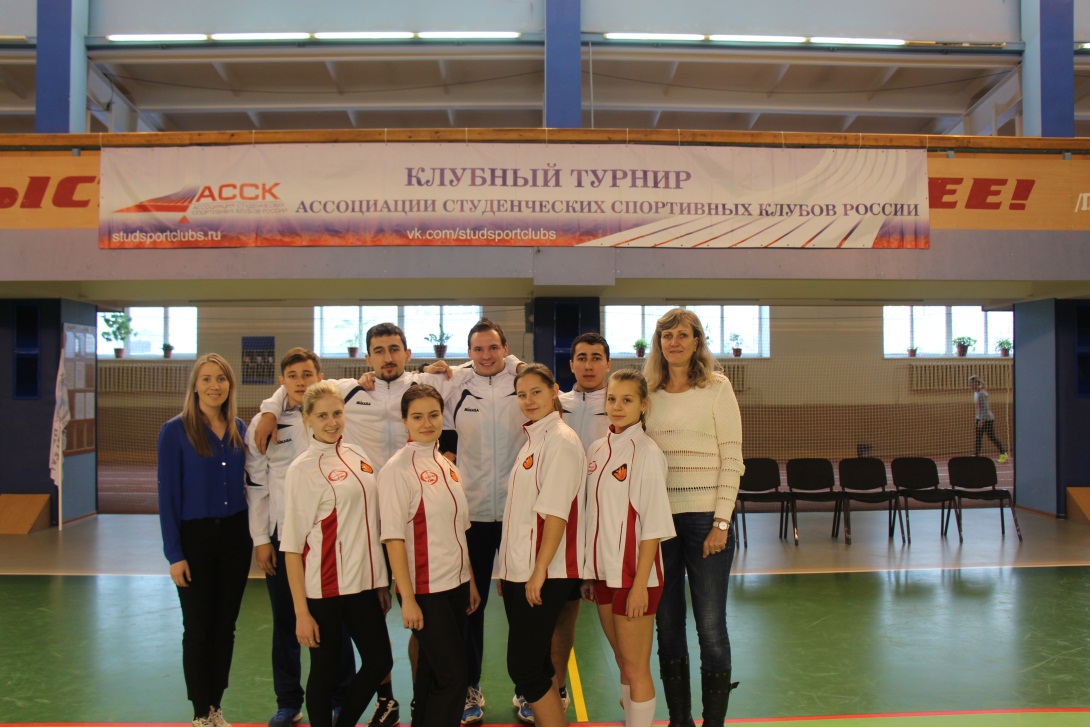 